Reglement NHK autocross 2024  REGLEMENT NOORD-HOLLANDS KAMPIOENSCHAP  AUTOCROSS  INHOUD:  HOOFDSTUK 1: 	 	 	 	 	 	 	 	  BEPALINGEN BETREFFENDE DE DEELNEMERS.  	 	pag. 2  HOOFDSTUK 2: 	 	 	 	 	 	 	 	  BEPALINGEN BETREFFENDE HET VOERTUIG. 	 	 	pag. 3  HOOFDSTUK 3: 	 	 	 	 	 	 	 	  BEPALINGEN BETREFFENDE DE KEURING. 	 	 	pag. 10  HOOFDSTUK 4: 	 	 	 	 	 	 	 	  BEPALINGEN BETREFFENDE HET CIRCUIT. 	 	 	pag. 11  HOOFDSTUK 5: 	 	 	 	 	 	 	 	  AANSPRAKELIJKHEID EN VRIJWARING. 	 	 	 	pag. 12  HOOFDSTUK 6: 	 	 	 	 	 	 	 	  ALGEMENE BEPALINGEN 	 	 	 	 	 	pag. 12  HOOFDSTUK 1:           BEPALINGEN BETREFFENDE DE DEELNEMERS.  Artikel 1:   Onder een autocross wordt verstaan een snelheidswedstrijd die wordt gehouden op een permanent of semipermanent circuit of op een tijdelijk afgezette baan, met dien verstande dat het wegdek geheel onverhard dient te zijn en daarom niet van bestrating mag zijn voorzien.  Alle deelnemers/inschrijvers dienen de reglementen en voorwaarden te kennen en na te leven en  dienen kennis te nemen van alle mededelingen welke gedaan worden door de organisatie en welke zo nodig op het publicatiebord vermeld worden. Dit reglement is van toepassing op elk evenement georganiseerd door A.C.O. / S.A.C.V. / S.A.W. dan wel evenementen georganiseerd door één of meer hierbij aangesloten organisaties.  Artikel 2:  De deelnemer dient tijdens de inschrijving 18 jaar te zijn en een volledig geldig rijbewijs te kunnen (laten) overleggen. 17 jaar en een rijbewijs met begeleiding wordt dus niet toegestaan!  Artikel 3:  De deelnemer is te allen tijde verantwoordelijk voor zijn monteur.  Artikel 4:  De deelnemer is verantwoordelijk voor de eigen auto + afval (accu's, banden etc.). Dit dient twee uur na de cross te zijn verwijderd, anders wordt het verwijderd op kosten van de deelnemer.  Artikel 5:  Tijdens de wedstrijd mag alleen de ingeschreven deelnemer in het door hem/haar ingeschreven  
voertuig starten. Het verwisselen van deelnemers, nummerbordjes en/of voertuigen is tijdens de wedstrijd verboden (alle klassen). Bij constatering volgt direct diskwalificatie. Voor de wedstrijddag in alle klassen Artikel 6:  De deelnemer is verplicht tijdens de wedstrijd een goedgekeurde valhelm met kinband, nekband en een 4-punts veiligheidsgordel te dragen indien niet anders aangegeven in specifiek klasse reglement; evenals zo goed mogelijke brandvrije kleding - overall ( geen nylon kleding ). Zolang een deelnemer zich op het circuit bevindt is de deelnemer  verplicht zijn helm op en zijn nekband en veiligheidsgordel om te houden.  2023 zal een overgangsjaar zijn richting een 5- of 6 punts gordel. Per 2024 is minimaal een 5-punts gordel verplicht, inclusief bijbehorende bevestigingspunten.Artikel 7:  Tekens en/of aanduidingen van baancommissarissen en wedstrijdleiding dienen stipt te worden  
opgevolgd. Bij het niet naleven hiervan volgt diskwalificatie.  Het opnieuw starten na de rode vlag geschiedt op aanwijzingen van de wedstrijdleiding.  Voor aanvang van elke cross dienen alle coureurs zich te melden op het middenterrein voor de  
briefing van de wedstrijdleiding!  Artikel 8:  Als een deelnemer tijdens de wedstrijd is uitgeschakeld, dient hij zich op veilige wijze uit het voertuig en van het circuit te verwijderen behoudens in het geval van een vermoeden van mogelijk ernstig/zwaar letsel, maar men moet ten alle tijden de aanwijzingen van de organisatie opvolgen. Indien een deelnemer zich met zijn deelnemend voertuig in een andere dan normale positie (bijv. koprol of zijkant) bevindt, is de deelnemer verplicht in zijn/haar voertuig te blijven zitten en de aanwijzingen van leden van de organisatie op te volgen.  Artikel 9:  Als het voertuig niet aan de start kan verschijnen wegens technische problemen of andere oorzaken,  dan moet dit direct door de deelnemer in persoon aan de wedstrijd- en/of pitsleiding worden gemeld.  Artikel 10:  Het is de deelnemers en monteurs verboden, voor of tijdens het evenement alcoholhoudende  
dranken en/of drugs te gebruiken. De organisatie behoudt zich het recht voor dit te (laten)  
controleren. Bij constatering, dan wel een duidelijk vermoeden, volgt diskwalificatie.  Bij herhaling is de deelnemer voor de rest van het seizoen uitgesloten en vervallen zijn/haar reeds behaalde wedstrijdpunten.  Artikel 11:  Deelnemers en monteurs dienen zich uiterlijk twee uur voor aanvang van de wedstrijd te melden, tenzij anders vermeld.  Artikel 11a:  Inschrijven voor iedere klasse is mogelijk tot de vrijdag 18:00 uur voor de wedstrijd (voor duidelijkheid neem contact  op met de organisatie). Bij afbericht voor 18:00 uur op de zaterdag voor de wedstrijd kan het inschrijfgeld teruggevorderd worden bij de organiserende organisatie.Het tijdig aanmelden voor deelname betekent niet automatisch deelname. Het is aan de organisatie om te bepalen of er nog ruimte is in een klasse   Artikel 12Moedwillig inrijden op mede coureurs, in teamverband rijden en ander onsportief rijgedrag zal worden bestraft met  directe diskwalificatie. De duur van de straf is te bepalen door de organisatie.   HOOFDSTUK 2:       BEPALINGEN BETREFFENDE HET VOERTUIG .  Algemeen.  Artikel 12:  Ten aanzien van alle deelnemende voertuigen is het verplicht om:  a. Zich aan een technische keuring te onderwerpen; Bij keuring overall, nekband en helm meenemen. Keuring van de deelnemende voertuigen geschiet op de wedstrijdbaan. Deelnemers dienen uiterlijk 60 minuten voor aanvang van de wedstrijd het deelnemend voertuig aan te bieden bij de keuring. Indien het deelnemend voertuig niet wordt aangeboden ter keuring uiterlijk 60 minuten voor aanvang van de wedstrijd, wordt het voertuig uitgesloten van deelname.b. Al het glas te verwijderen met uitzondering van de binnenspiegel;  c. Alle brandbare binnenbekleding te verwijderen incl. dashboard en kachel radiateur.d. Het linkergedeelte van de voorruit evenals het linkerportier te voorzien van betonmat  minimale dikte ijzer: 4 mm; voor bij het voorruitgedeelte mag men maar 15 cm afdekken met stalen platen voor reclame;  e. Te zijn voorzien van een deugdelijke- en goedwerkende vijf- of zespunts gordel bevestigd door middel van bouten of gordelogen op goede stevige bevestigingspunten; breedte gordel minimaal 3’’. Gordel dient bevestigd te worden aan de rolbeugel met daarvoor geschikte ogen of beugels met minimaal M10 bouten kwaliteit 8.8 of hoger. f. Te zijn voorzien van een deugdelijke rem- en stuurinrichting;  g. Indien de accu zich niet onder de motorkap bevindt, moet deze extra met een stuk plastic en een beugel goed worden vastgezet. Dit wordt bepaald door de keuringscommissie, de plastic kap is om het lekken van accuzuur tegen te gaan;  h. Als brandstof te gebruiken: benzine (dus geen diesel). Maximaal 15 liter in de tank tijdens de  wedstrijd. De tank ont-/beluchting dient zo gemonteerd te zijn, dat als de auto over de kop slaat  geen vloeistoffen uit de tank kunnen lopen. Door een spiraal te vormen van de slang of een keerklep tussen de slang. alvorens de tank door de bodem van het carrosserie te laten ontluchten!  i. Te zijn uitgerust met een vaste steun achter het hoofd van de deelnemer, tevens is het verplicht de stoel goed te ondersteunen achter de leuning.  Behalve bij een Carbon of Polyester stoel, hierbij dient u 10cm ruimte te houden tussen de steun en de stoel. Omdat deze materialen zelf flexibel zijn en breken als ze worden tegengehouden door de steun;  j. Een extra versteviging in de linker portier aan te brengen op dijbeenhoogte van de deelnemer; ook mag men een pijp of koker aanbrengen van links naar rechts van de kooi onder de benen van de bestuurder evt. bevestigd aan de tunnel;  k. Te zijn voorzien van een zeer deugdelijk aangebrachte ijzeren rolbeugel minimaal rond 40 mm l. Met in alle hoeken boven het hoofd en onder de voorruit verstevigingshoeken. Deze rolbeugel moet  
binnen de carrosserie blijven (zie tekening in het reglement); Omwille van de veiligheid mag de  
rolbeugel zodanig worden aangepast dat de dijbeensteun (ook twee toegestaan aan de rechterzijde) aan de beide zijden mag worden uitgebouwd. De rolbeugel mag niet door de deurstijl of aan de deurstijl worden vastgemaakt (standaardklasse);  of een kooi voorzien van een knaf-certificaat / wagenpaspoortm. Het startnummer: Elke deelnemer moet op het dak een nummerbord van minimaal 40cm bij  
40cm hebben! Ook op het rechterportier en op de motorkap, met een duidelijke kleur en zo groot mogelijke cijfers zichtbaar aan te brengen;  n. Ontsnappingsluik op passagiersplaats is toegestaan (niet verplicht);  o. Tijdens de wedstrijd alle losse onderdelen (gereedschap, banden, grond etc.) uit de auto te  
verwijderen;  p. Het is niet toegestaan om ijzeren - of stalen reclame borden boven op het voertuig te plaatsen ook geen hoeklijnen in het achterraam;  q. Bij de keuring van de rolbeugel zal de veiligheid voorop staan, doch de beugel mag geen  
versteviging zijn van de voor - of achterzijde van de auto;  r. Een sportstoel bestaande uit één deel is verplicht in iedere klasse. Dus geen enkele verstelling toegestaan.s. Inschrijving 1 auto per klasse per coureur. Dit betekent dat je met 1 auto in één klasse mag  
deelnemen en niet met dezelfde auto in een andere klasse op dezelfde wedstrijddag met eenzelfde coureur. t: 3e stang is toegestaan voor de “veiligheid”-tussen de middelste en voorste staander (niet verder) deze mag niet aan de dorpel worden bevestigd, en geen verdere verbindingen met de   
kooiconstructie hebben, moet bestaan uit één deel en mag dus niet gebogen zijn.  u. Het is tevens verplicht om de gordel op een deugdelijke manier aan de rolkooi te bevestigen.  v. De benzinetank mag aan de rolkooi of aan de carrosserie op een deugdelijke manier worden bevestigd (niet aan beiden).  w. reglement superstandaard klasse en rodeoklasse is gelijk aan het geldende reglement van ACON.  x. reglement Vrijestandaard/verstevigde klasse is gelijk aan het geldende reglement van de NAC  y: in iedere klasse zijn banden toegestaan met een profiel maximaal 1x1x1 cm. Uitgezonderd “eurocross” banden in de  superstandaard en verstevigde klasse. Noppenbanden of banden met een profiel groter dan 1x1 cm zijn nimmer toegestaan.Meetpunt voor de afmeting van het profiel is het midden van het loopvlakArtikel 13:  a. Indien de deelnemer tijdens de wedstrijd met zijn voertuig over de kop gaat, dient hij zich na de betreffende manche verplicht te melden bij de keuringscommissie voor een herkeuring van de rolbeugel.  b. Tijdens de manche te allen tijde helm, nekband en gordels om tot in de pits. Hier wordt streng op gecontroleerd (bij constatering van het niet nakomen van deze regel volgt direct diskwalificatie voor de wedstrijddag)  Artikel 14:  Standaard- en damesklasse Ten aanzien van het standaard voertuig is het verplicht:  Met een standaard auto aan de wedstrijd deel te nemen met maximaal 4 cilinders, maximaal 1999 cc, 8 klepper met enkele carburateur/monopoint of 16 klepper met maximaal 1600cc met injectie/ enkele carburateur/monopoint geen drukvulling of variabele nokkenastiming. Motor dient te behoren bij de carrosserie of merk.Geen vierwiel aandrijving of sperdifferentieel.  Het is toegestaan de radiateur te verplaatsen naar de binnenzijde van de auto, mits goed afgeschermd en deugdelijk bevestigd (dit wordt in deze bepaald door de keuringscommissie qua veiligheid en bevestiging). Het complete systeem (buizen, slangen, radiateur, pomp en reservoir) dient afgeschermd te worden met minimaal 1mm metaal. Koelbuizen dienen uit metaal vervaardigd te zijn. Slangen moeten voorzien zijn van een canvas mantel. Het systeem mag uitgerust worden  met een elektrische pomp. Bij een lekkage mag er nooit gevaar ontstaan voor coureur, medecoureur of baanpost. Hier  zal streng op gekeurd worden. De bevestiging van de radiateur mag geen enkele vorm van versteviging geven aan de  carrosserie.  Geen enkele versteviging is toegestaan (ook geen purschuim); zand enz.  Het benzinetankje mag tussen stoel en achteras achterin worden geplaatst; voorkeur heeft het dat deze bevestigd wordt aan  rolbeugel met minimaal 4 M8 bouten. Indien de tank aan de carrosserie wordt bevestigd dient deze voorzien te zijn van minimaal een contraplaat. De tank dient goed te zijn afgesloten met een dop voorzien van afdichtingsring. De tank  ont-/beluchting dient zo gemonteerd te zijn, dat als de auto over de kop slaat geen vloeistoffen uit de tank kunnen lopen. Door een spiraal te vormen van de slang of een keerklep tussen de slang, alvorens de tank door de bodem van de carrosserie te laten ontluchten! Dit wordt bepaald door de keuring.  Aangepaste versnellingsbak is niet toegestaan en alle versnellingen moeten schakelbaar zijn en werkend;Uitlaat is vrij na het complete spruitstuk  Standaardschokbrekers of vervangingsdempers toegestaan, geen instelbare varianten. Vervangingsdempers mogen geen dikkere zuigerstang hebben dan origineel geleverd en niet verstelbaar zijn. Ook mogen schokdempers niet aangepast worden (verlast/verstevigd)  De trekhaak inclusief balk of ander ophanging moet van de auto worden verwijderd;  Motorsteunen en ophanging moeten origineel zijn, mogen niet worden verstevigd c.q. gelast. Ook opvulling of aanpassing is op geen enkele manier toegestaan (ringen/moeren/hout/plaatjes/etc.).  Om met één bestuurder in het voertuig aan de wedstrijd deel te nemen.  Banden: rijden met standaardbanden of m. en s. banden. Bandbeschermers (flappen) zijn toegestaan. Het opsnijden is  toegestaan tot maximaal 1 cm. diep en 1 cm. breed; onafhankelijk van profiel.  Motorkap maximaal op 2 punten bevestigen aan front met maximaal 12mm bevestigingsmiddelen. Bevestigingspunten  mogen alleen verbonden zijn met het front. Niet met de kokerbalk of andere delen van de auto.  De kunststof bumpers (voor en achter) moeten worden verwijderd. Tussen de originele bumpersteunen aan de voorzijde  (langs balken) mag voor de auto een 42 mm of 5/4 duims pijp worden geplaatst. Indien een standaard auto geen metalen bumpersteunen heeft, dan mag de 42 mm pijp aan de voorzijde van de auto tussen twee strippen van 10 bij 50 mm met een maximale lengte van 25 cm worden gelast; hoeklijn is niet toegestaan.  Originele metalen bumpers aan de voorzijde mogen gemonteerd blijven. Aan de achterzijde dienen alle onderdelen van de bumper of overige afdichting gedemonteerd te zijn Voor zover niet is aangegeven mag aan de carrosserie niets worden gewijzigd, deze moet standaard zijn. Dus ook uitslijpen carrosserie is niet toegestaan. Bodemplaat niet uitgezonderd, vluchtluik aan passagierszijde maximaal 500x500mm, achterkant niet.  De achterklep dient dus behouden en gemonteerd te blijven bij het carrosserie. Deze mag dus niet worden verwijderd Reparatie maximaal met plaat van 1mm dik afmetingen 100x100mm met een minimale hart op  hart afstand van 200mm. Dit geldt slechts voor onderdelen die niet vervangbaar zijn.Dakramen moet worden afgedicht met een plaat die aan alle zijden minimaal 50mm over het gat heen steektDeur aan bestuurderszijde mag worden gefixeerd door maximaal 2 plaatjes met afmetingen  
20x60mm dikte max 1mm aan de slotzijde. Aan scharnierzijde mag niet worden gelast en dient de deur bevestigd te zijn aan originele scharnieren.  Geen enkele cabriolet carrosserie is toegestaan (dus ook geen ombouw van dit casco met een ijzeren of stalen dak van een  standaard carrosserie).  Voorzijde van de auto mag afgedicht worden met enkellaags gaas of plastic, tussen bumper/stootbalk en motorkapInspectiegaten in het dak die te allen tijde te openen zijn in alle hoeken van het dak waar kooibuizen elkaar raken en aan elkaar zijn gelast zijn verplicht.  Het is toegestaan om binnen een merk gebruik te maken van verschillende onderdelen van verschillende carrosserieën zonder deze aan te passen en mits dit geen conflict geeft met een ander artikel uit dit reglementHet is alleen toegestaan om revisieonderdelen te gebruiken tot 5,5%van de originele geleverde maten en/of onderdelen. Bij gebruik van revisieonderdelen dient aantoonbaar te zijn welke artikelnummers of onderdelen zijn toegepast Het is toegestaan om een motor met hydraulische klepinrichting om te bouwen naar mechanische klepinrichting. Het aanpassen van onderdelen in de cilinderkop is niet toegestaan. Het is toegestaan om ‘’andere’’ velgen te gebruiken en deze om te boren naar een andere steekmaat. Gaten mogen niet  overlappend zijn. Oude gaten dichtlassen. Beatlock systemen zijn niet toegestaan Schakelmechaniek dient origineel bij het merk te horen. Het is toegestaan om het schakelsysteem om te bouwen naar kabelschakeling mist dit geen versteviging geeft aan motor(steun)/versnellingsbak/carrosserie. Wielophanging mag niet voorzien zijn van sportrubbers.  Na de wedstrijd kan er worden geloot voor een herkeuring op externe locatie  Beslissing van de keuringscommissie is ten alle tijden bindend.  Bijlage voorbeeld rolkooi minimale configuratie:  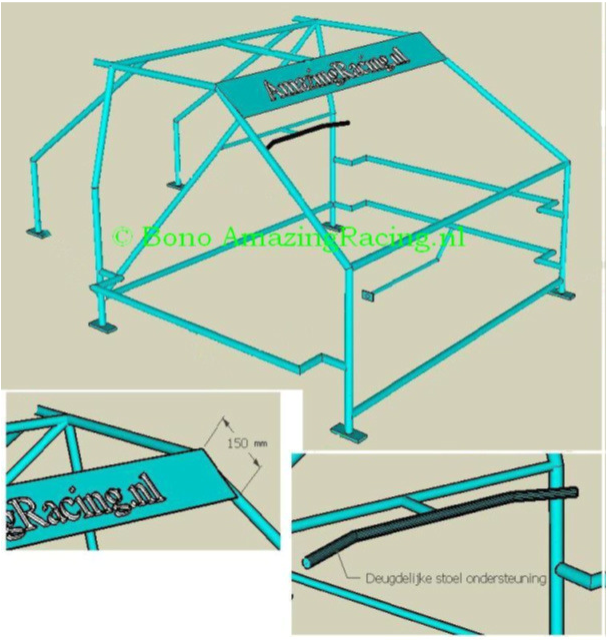 6  Artikel 15:  Superstandaard klasse Zie reglementen NAC 2000cc (www.nac-autocross.nl) of reglementen Rangpang 2000cc (www.rangpang.nl) of ons eigen onderstaande superstandaardreglement:Ten aanzien van het voertuig is verplicht:  a. Met een auto deel te nemen die voorzien is van Max. vier cilinders, Max. 1999 cc, van standaard tot multi kleppers.  b. Geen vierwiel aandrijving, wel eventueel sperdifferentieel.  c. Toegestaan zijn enkele & dubbele carburateurs, monopoint, multipoint, injectie motoren als ook dubbele webers evt. afgeplugde motoren zijn eveneens toegestaan. VANAF 2007 ZIJN OOK GASKLEPHUIZEN TOEGESTAAN. (programmeerbare  injectie systemen) Echter geen turbo(s) of g- lader(s) of compressors.  d. De radiateur mag zich onder de motorkap bevinden, verplaatsen achter in de carrosserie is toegestaan mist goed  
afgeschermd en deugdelijk bevestigd. (dit wordt in deze bepaald door de keuringscommissie qua veiligheid en bevestiging).  Reservoir afdekken.  e. Geen enkele versteviging is toegestaan, alleen een extra pijp tussen de kooi aan de voorzijde die onder de benen langsloopt, evt. ook bevestigt aan de tunnel van de auto. Per 2013 is er ook een pijp vanaf de kooi naar de voor schokbrekers toegestaan.  (zie tek. laatste pag.)  f. De benzinetank moet tussen stoel en achteras achterin worden geplaatst, mag ook per 2009 bevestigd worden aan de rolbar mits goed en veilig bevestigd. De tank ont-/beluchting dient zo gemonteerd te zijn, dat als de auto over de kop slaat geen  vloeistoffen uit de tank kunnen lopen. Door een spiraal te vormen van de slang of een keerklep tussen de slang. alvorens de tank door de bodem van de carrosserie te laten ontluchten! Dit wordt bepaald door de keuring.  g. Zwaardere schokbrekers zijn toegestaan, echter schokbrekers zonder “potje”  h. Trekhaak niet toegestaan.  i. Motorsteunen mogen worden verstevigd dan wel worden verzwaard, j. Om met één bestuurder in het voertuig aan de wedstrijd deel te nemen.  l. Motorkap (voorzijde) op twee punten met bout bevestigen.  m. De bumpers voor en achter moeten worden verwijderd. Tussen de originele bumper steunen (langs balken) mag voor de auto een 42 mm of 5/4 duims pijp worden geplaatst. Indien een standaard auto geen metalen bumpersteunen heeft dan mag de  42 mm pijp aan de voorzijde van de auto tussen twee plaatjes van 10 bij 50 mm met een Max. lengte van 25 cm worden gelast,  HOEKLIJN IS NIET TOEGESTAAN .  n. Neus mag worden dichtgemaakt met plastic maximaal 2 mm. Front mag vervangen worden door maximaal 1 horizontale  
buis 25mm wanddikte 2,8mm en maximaal 4 verticale buizen 25mm wanddikte 2,8mm. Het is niet toegestaan het originele front  in combinatie met een horizontale dan wel verticale buis toe te passen.  o. Voor zover niet is aangegeven mag aan de carrosserie niets worden gewijzigd, het moet een standaard carrosserie zijn. Aan  de carrosserie is geen enkele vorm van versteviging toegestaan, bij schade mag je repareren, tot hoever wordt te allen tijde bepaald door de keuringscommissie. Reparatie maximaal met plaat van 1mm dik afmetingen 100x100mm met een minimale hart op hart afstand van 100mm.  p. De stoel MOET in deze klasse uit één gedeelte bestaan, dus een kuipstoel, welke middels een deugdelijk frame aan de  kooi/vrij van de bodem dient te worden gemonteerd.  q. IJzeren plaat boven op de rolkooi is toegestaan, mits deugdelijk bevestigd en minimaal 4 millimeter dik is  r. Betreffende de rolkooi is toegestaan dat er een schouderstang geplaatst mag worden (dit is niet verplicht) deze dient dan echter deugdelijk bevestigd te zijn, zo niet mag deze ter plekke worden verwijderd. Tevens wordt ook toegestaan om de rolkooi  door de B-deurstijlen heen te maken, echter wel zo kort mogelijk acht de deurstijlen ombuigen. maximaal 100mm na b-deurstijl  dient de buis om te buigen dan wel te stoppen.  s. Draagarmen mogen worden verstevigd, (dus geen eigenbouw constructies) ophangpunten dienen origineel te blijven. Draagarmen mogen worden voorzien van sterkere rubbers, geen unibolts. Ditzelfde geldt voor stuurstangen. Deze mogen  worden verstevigd echter niet voorzien van unibolts of eigenbouw.  t. Betreffende de kooiconstructie, 3 buizen (stangen) aan de bestuurders kant. Zowel horizontaal als verticaal. Buis toegevoegd aan tekeningu. Het is ook toegestaan om met een veerpoot brug te rijden, is geen verplichting, deze mag NIET verbonden zijn aan de  rolbeugel. Maximaal 1 buis/pijp.  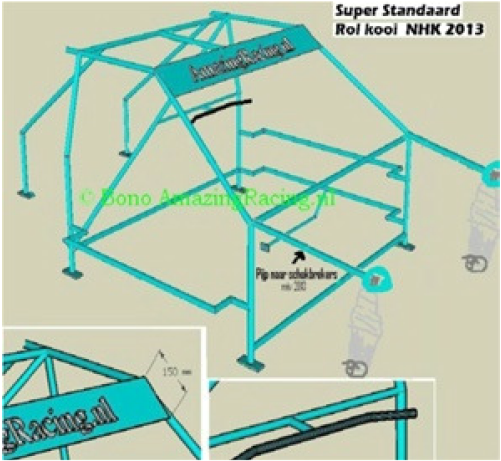 Artikel 16:  Verstevigde klasse / vrije standaard   Zie reglementen ACON (www.aconautocross.nl)  Artikel 17:  Rodeoklasse  Zie reglementen ACON (www.aconautocross.nl) HOOFDSTUK 3:         BEPALINGEN BETREFFENDE DE KEURING.  Artikel 18:    Indien er vermoeden bestaat dat de motorinhoud de toegestane cilinderinhoud te boven gaat of dan wel er vermoeden bestaat dat op andere wijze met het voertuig het reglement is overtreden, dan heeft de organisatie het recht om de crossauto voor, tijdens of na afloop van de wedstrijd te controleren (mobiele vermogensbank) of te verzegelen en direct dan wel op de dag na de cross bij een garagebedrijf af te (laten) leveren, teneinde de crossauto aan een nadere keuring te onderwerpen (rollerbank, uitliteren enz.) Bij een eventuele (her)keuring is alleen de coureur aanwezig. Toeschouwers worden niet toegelaten. Bij controle op de vermogenstestbank mag het vermogen en het koppel van de crossauto aan de wielen maximaal 85 % van het opgegeven vermogen of koppel aan de krukas bedragen. TEVENS ZAL ER OOK AFKEURING PLAATSVINDEN ALS BIJ DE HERKEURING BLIJKT DAT HET MOTORVERMOGEN MET EEN MAXIMUM VAN 25% ONDER HET MAX. VERMOGEN LIGT.  De keuringscommissie ontleent zich het recht om de afstelling van de motor te wijzigen. Indien het maximaal toelaatbare vermogen aan de wielen wordt overschreden volgt schorsing conform artikel 24Artikel 19:  Als de keuringscommissie bij controle op een vermogensbank bij de standaard klasse geen standaard motorlijn curve kan zien op het beeldscherm, of een begrenzer hoort volgt direct diskwalificatie conform artikel 24Artikel 20:  Bij herkeuring op de rollenbank wordt er met standaard wegbanden gerold, dit zijn gewone  
standaard zomer banden verkrijgbaar bij ieder garagebedrijf, andere banden zijn dan niet  
toegestaan.  Artikel 21:  Indien er een vermoeden bestaat dat de standaard motor niet “standaard” is heeft de  
keuringscommissie het recht om motoren uit elkaar te halen om deze nader te bekijken, bij  
weigering volgt direct diskwalificatie voor 3 wedstrijden. Kosten zijn geheel voor de  deelnemende coureur, blijkt de motor standaard te wezen krijgt de deelnemer de koppakking en  
kopbouten vergoed en verder niets.  Artikel 22:  Na de finish van de standaardfinale mogen de crossauto's de baan niet verlaten alvorens de  
aanwijzing tot herkeuring heeft plaatsgevonden. Bij verlaten van de baan volgt diskwalificatie conform artikel 24.De winnaar en enkele andere finalisten kunnen worden aangewezen voor een controle op de vermogensbank. Bij weigering van extra keuring of onklaar maken van het voertuig volgt direct DISKWALIFICATIE conform artikel 24  Bij herkeuring op het middenterrein mogen alleen coureur en één monteur aanwezig zijn.Artikel 23:  Bij constatering van overtreding van de reglementen voor de aanvang van de autocross zal  
diskwalificatie voor de wedstrijddag plaatsvinden.  Artikel 24:  Indien tijdens of bij herkeuring blijkt dat de reglementen zijn overtreden dan volgt alsnog  
diskwalificatie voor de wedstrijddag + 2 wedstrijden eventueel doortellend in het volgende seizoen en worden alle behaalde punten in het  
kampioenschap nietig verklaard. Het premie - en/of prijzengeld zal niet worden uitgekeerd c.q.  
worden teruggevorderd.  Schade ontstaan aan het voertuig tijdens de herkeuring kan niet worden verhaald op de  
keuringscommissie en/of organisatie. Als er op de wedstrijddag met de auto ook in de standaard- of damesklasse is gereden gelden deze gevolgen voor beide coureurs in beide klassen. De diskwalificatie voor de volgende 2 wedstrijden geldt alleen in de klasse(n) waarin de auto op de wedstrijddag stond ingeschreven. Het is dus toegestaan voor de coureur om een volgende wedstrijd in een andere klasse (rodeo, verstevigd, superstandaard) in te schrijven. De uitslag van de keuring is bindend en wordt nooit herroepen. Artikel 25:  De keuring evenals technische wijzigingen waarin dit reglement niet voorziet, wordt beslist door de keuringscommissie, deze zijn bindend en worden niet herroepen;  Artikel 26:  Op verzoek van de wedstrijdleiding, is de coureur te allen tijde verplicht zijn voertuig aan een nadere controle of keuring te laten onderwerpen, als daar naar de mening van de organisatie aanleiding toe zou zijn. Bij weigering volgt onmiddellijke diskwalificatie.  Wanneer bij deze controle blijkt of dat enig vermoeden is dat met het voertuig niet conform de  regels werd gereden, dan wordt de deelnemer alsnog gediskwalificeerd.  Voor informatie is de keuringscommissie bereikbaar. Het telefoonnummer waaronder de  keuringscommissie bereikbaar is kunt u opvragen bij één van de NHK organisaties.  HOOFDSTUK 4:    BEPALINGEN BETREFFENDE HET CIRCUIT.  Artikel 27:  Het rijden in de pits, het naar de start of vanaf de finish naar de pits, dient te allen tijde stapvoets te gebeuren. Wordt er te hard gereden en dit wordt gezien door de Organisatie of Keuringscommissie, volgt direct diskwalificatie voor de wedstrijddag. Deze beslissing is bindend en wordt niet herroepen. Dit geldt voor alle cross - klassen.  Artikel 28:  De opstelling van de deelnemers aan de start geschiedt namens de jury wedstrijdleiding door de pitsleiding. Alle deelnemers zijn verplicht de aanwijzingen van de pitsleiding op de startplaats nauwkeurig te volgen.  Artikel 29:  Na één valse start wordt betreffende coureur bij herstart achteraan opgesteld, bij een tweede valse start volgt onmiddellijk diskwalificatie.  Artikel 30:  Een manche is beëindigd als een deelnemer wordt afgevlagd door de zwart-wit geblokte vlag. Na deze vlag dient er nog 1 ronde stapvoets te worden doorgereden.  Artikel 31:  Het is de deelnemers niet toegestaan tegen de aangegeven rijrichting in te rijden en passeren onmogelijk te maken door koppelvorming of zigzag te gaan rijden. De wedstrijdleiding kan in een dergelijk geval de betreffende deelnemer(s) te allen tijde  van verdere deelname aan de wedstrijd uitsluiten. Dit alles behoudens verschoonbare gevallen ter beoordeling van de organisatie.  Artikel 32:  Het is de deelnemer en/of monteur verboden tijdens de wedstrijd of tijdens rode vlag situaties op het circuit storingen aan het  voertuig te verhelpen.  Artikel 33:  Wanneer een voertuig door de afzetting heen buiten het circuit komt mag c.q. moet de deelnemer, mits op veilige wijze, weer in  het circuit komen rijden zonder de te volgen baan af te snijden.  Artikel 34:  Als een deelnemer met zijn voertuig met 4 wielen in de binnenbaan terecht komt dan moet hij de race direct beëindigen en wordt men vanaf die plaats in de rangschikking opgenomen. Het is verboden om de baan weer op te gaan.  Artikel 35:  Het is de deelnemer met zijn voertuig verboden de wedstrijd te vervolgen zonder linker voor portier en/of motorkap.  Artikel 36:  Pits  a- De toegewezen plaats dient men tijdens de gehele wedstrijd te behouden.  b- Betreft een defect voertuig dient de deelnemer ervoor te zorgen dat het voertuig op de toegewezen plaats komt te staan.  Artikel 37:  
Vlagsignalen  a- zwart-wit vlag : zowel start als finish vlag;  b- gele vlag : snelheid verminderen; gevaarlijke situatie;  c- rode vlag : levensgevaarlijke situatie, direct stoppen, niet passeren;  d- zwarte vlag : betreffende deelnemer stoppen en baan verlaten;  e- gele en rode vlag: door eerste baancommissaris, stoppen valse start.  Artikel 38:  Moedwillig doorrijden nadat de rode vlag gevallen is houdt in: DISKWALIFICATIE VOOR DE WEDSTRIJDDAG.  HOOFDSTUK 5:     AANSPRAKELIJKHEID EN VRIJWARING  Artikel 39:  De deelnemer van wie het deelnemende voertuig of onderdeel van het deelnemende voertuig, al dan niet naar aanleiding van  een protest, een technisch onderzoek, een keuring dan wel herkeuring moet ondergaan, kan geen enkele soort kosten en/of  
schadevergoeding vorderen van de organisatie, de promotor, de bestuursleden, de keurder (keuringscommissie), medewerkers  en vrijwilligers van de organisatie en evenmin van de partij die een protest heeft ingediend.  Artikel 40:  Noch de organisatie, de promotor, de bestuursleden, de keurder, dan wel keuringscommissie, medewerkers en vrijwilligers zijn  verantwoordelijk voor enige schade of gevolgen in verband met een keuring ontstaan.  Artikel 41:  De organisatie, het bestuur, medewerkers, de promotor en de terreineigenaar zijn ten opzichte van de inschrijvers en  
deelnemers, hun erven of rechtverkrijgenden en/of andere personen niet aansprakelijk voor welke schade dan ook, direct of  
indirect op welke wijze dan ook geleden en eventueel ontstaan uit of bij deelneming aan evenementen van de organisatie,  
voorafgaand, tijdens, na en/of gedurende wedstrijd of training. Deelname aan de autocross geschiedt dan ook geheel voor  eigen risico.  Artikel 42:  Vrijwaring:  Alvorens de deelnemers aan een wedstrijd kunnen deelnemen, moeten zij de zogenaamde aansprakelijkheidsclausule tekenen.  Deze clausule is opgenomen op het inschrijfformulier. De tekst hiervan luidt als volgt: ‘De deelnemer dan wel inschrijver is zich  bewust van het feit dat deelneming aan races/evenementen van de organisatie zowel voor hem/haar als voor derden, alsmede  voor zijn/haar goederen, en/of goederen van derden, risico’s voor schade –daaronder begrepen letselschade, zaakschade en  
gevolgschade- inhoudt. De deelnemer neemt deze risico’s uitdrukkelijk voor zijn/haar rekening. De organisatie, haar  
bestuursleden, medewerkers, terreinbeheerders, promotors en vrijwilligers aanvaarden geen enkele aansprakelijkheid voor  enige schade die de deelnemer dan wel inschrijver in verband met deelneming aan races lijdt, tenzij die schade te wijten is aan  opzet of grove schuld aan de zijde van de organisatie. De deelnemer/inschrijver verklaart door ondertekening van het  
inschrijfformulier in het bezit te zijn gesteld van het reglement. De deelnemer/inschrijver die de clausule niet voor akkoord tekent  wordt niet tot de wedstrijd toegelaten.  Artikel 43:  Verzekeringsparagraaf:  Door de organisatie is een evenementenverzekering afgesloten met een aansprakelijkheids- en een ongevallendekking.  Artikel 44:  Non contribution clause:  Alle schade die onder enige andere verzekering is gedekt of zou zijn gedekt indien voornoemde verzekering niet zou hebben  bestaan is uitdrukkelijk van deze verzekering uitgesloten.  Artikel 45:  Op alle inschrijvingen dan wel deelnames is Nederlands Recht van toepassing.  HOOFDSTUK 6:    ALGEMENE BEPALINGEN  Artikel 46:  Het is verboden met het voertuig op eigen kracht op de openbare weg te rijden.  Artikel 47:  Het bestuur behoudt zich het recht voor de politie in te schakelen als een voertuig rijdend op de openbare weg wordt  gesignaleerd, evenals deze deelnemer en voertuig volledig van deelname uit te sluiten.  Artikel 48:  Als een coureur om welke reden dan ook wordt gediskwalificeerd vervalt zijn inschrijfgeld en de door de organisatie beschikbare  gestelde prijzen en /of premies aan de organisatie. Tevens zullen de eventueel verworven wedstrijdpunten vervallen. Men kan  naar gelang de zwaarte van de overtreding voor een rit, of voor een of meer wedstrijden worden uitgesloten, het één en ander ter beoordeling van de organisatie.  Artikel 49:  Wanneer een deelnemer/inschrijver weigert mee te werken aan een keuring dan wel technische (na) controle wordt de deelnemer gediskwalificeerd.  Artikel 50:  Het rijden in teamverband kan niet worden getolereerd. De wedstrijdleiding zal erop toezien dat iedere coureur op sportieve  
wijze zal deelnemen aan de wedstrijden. Het zogenaamd afhouden van voertuigen om een ander dan hijzelf te bevoordelen zal  worden gestraft met de zwarte vlag.  Artikel 51:  Het is de deelnemer verplicht om afval en/of auto-onderdelen in de daarvoor bestemde container(s) te deponeren.  Artikel 52:  Het bestuur behoudt zich het recht voor, om wat voor reden dan ook het evenement naar een later tijdstip te verplaatsen.  Artikel 53:  De keuring als mede technische wijzigingen waarin dit reglement niet voorziet, wordt beslist door de keuringscommissie, deze  zijn bindend en worden niet herroepen.  Artikel 54:  Alle deelnemers aan de autocross moeten bij aanmelding een inschrijfformulier met opgestelde bepalingen invullen en  
ondertekenen (bij online-inschrijving geschiedt de ondertekening door het invullen van het hiervoor bepaalde vak). Met de  
ondertekening van het inschrijfformulier, dan wel aanmelding via online-inschrijving verklaart inschrijver/deelnemer zich akkoord  met het onderhavige reglement.  Artikel 55:  De organisatie is op de dag van de wedstrijd verzekerd tegen risico van Wettelijke Aansprakelijkheid, doch uitgesloten ten  opzichte van andere deelnemers. Alle deelnemers rijden mee op eigen risico.  Artikel 56:  Het onnodig rijden op het circuit na afloop van de wedstrijddag kan alsnog tot diskwalificatie leiden.  Artikel 57:  In gevallen waarin dit reglement niet voorziet, beslist de wedstrijdleiding, waarbij hun uitspraken bindend zijn.  Artikel 58:  Tegen beslissingen van de organisatie, wedstrijdleiding, keuring en jury kan niet worden geprotesteerd voor, tijdens en na de  autocross.  Artikel 59:  Tegen bedreigingen geuit tegen de organisatie, jury, medewerkers, vrijwilligers en/of keuringscommissie zal streng worden  opgetreden. Dit geldt voor de coureur en zijn aanhang.  Artikel 60:  Het gebruik van crossbrommers en motoren op het terrein of parkeerterrein zijn verboden.  Artikel 61:  Het bestuur van de organisatie hebben te allen tijde de mogelijkheid om op basis van gegronde redenen crossers, monteurs  
en/of publiek te verwijderen en/of te weigeren om te rijden of aanwezig te zijn op de dag van de cross. Indien overleg vooraf met  het bestuur van de organisatie redelijkerwijs niet mogelijk is, moet zo snel mogelijk achteraf overleg plaatsvinden en kan de  
beslissing met terugwerkende kracht door het bestuur bekrachtigd worden.  Artikel 62:  In alle gevallen waarin dit reglement niet voorziet of eventuele wijzigingen noodzakelijk zijn beslist en voorziet het bestuur.  Artikel 63:  De reglementen kunnen tussentijds worden aangevuld/gewijzigd. Aanvullingen en/of wijzigingen kunnen met onmiddellijke  ingang van kracht worden verklaard.  Artikel 64:  Aanvullingen en/of wijzigingen die in geval van overmacht tijdens, voorafgaand of na een wedstrijd uitgebracht (moeten)  
worden, dienen door het bestuur te worden goedgekeurd. Na goedkeuring door het bestuur treden deze aanvullingen en/of  wijzigingen met onmiddellijke ingang in werking.  Artikel 65:  Indien een deelnemer zich niet houdt aan het bepaalde in het reglement kan de deelnemer gestraft worden door middel van  uitsluiting d.w.z. het vanaf dat moment niet meer mogen deelnemen aan de lopende wedstrijd met als eventueel gevolg een  schorsing voor meerdere wedstrijden. Dit ter beoordeling van de organisatie waarbij aard en ernst van de overtreding in  
overweging genomen zal worden.  Artikel 66:  Bij het ernstig schenden en herhaling van een overtreding van het reglement kan de inschrijving van een deelnemer voor het  gehele seizoen worden geweigerd.  Artikel 67:  Indien deelnemers, medewerkers dan wel vrijwilligers aangeven zich onveilig te voelen is het aan de organisatie om  maatregelen te treffen.  Artikel 68:  Het onderhavige reglement is mede geldend voor de competitie van aangesloten organisaties, of losgeorganiseerde cross  evenementen welke georganiseerd kunnen worden door aangesloten crossorganisaties.  Artikel 69:  - Het deelnemen van een Equipe is toegestaan.  - Een equipe bestaat uit minimaal twee en maximaal drie rijders.  - Een equipe maakt gebruik van één (steeds dezelfde) auto.  - Een rijder kan zich slechts bij één equipe laten registreren bij de organisator.  - Iedere rijder van een equipe rijdt minimaal 1 keer per seizoen.  - Vanaf de eerst gereden wedstrijd dient er als equipe ingeschreven te worden.  - Rijdt iedere rijder van een equipe niet de minimale 1 wedstrijd per seizoen, dan telt de stand van de equipe niet mee voor het  kampioenschap.  - De equipe moet tijdens de inschrijving van de eerste wedstrijd van het betreffende seizoen de equipenaam en de samenstelling van de equipe laten registreren bij de organisatie van de eerste wedstrijd van het betreffende seizoen, waarna deze samenstelling bij de inschrijving voor de andere wedstrijden van het Noord Hollands kampioenschap niet meer kan worden gewijzigd.  - Per wedstrijd mag slechts één van de geregistreerde rijders van de equipe aan de wedstrijd deelnemen. Deze geregistreerde  rijder geldt dan als inschrijver voor de equipe. Voorafgaande aan de wedstrijddag dient aangegeven te worden wie de rijder wordt. Het wisselen gedurende de wedstrijddag van rijder is niet toegestaan.  - Indien 1 equipelid alle wedstrijddagen zelf heeft deelgenomen, dan telt dit als een volwaardige enkele deelname aan het kampioenschap’ - Beslissingen van officials, zoals de wedstrijdleider, evenals de gevolgen daarvan, genomen tijdens een wedstrijd zullen per wedstrijd voor de betreffende equipe worden afgehandeld en komen op naam van zowel de equipe als de rijder te staan.  - Als toevoeging op alle mededelingen zoals in dit reglement opgenomen waar rijder, deelnemer, coureur of inschrijver staat, moet ook “equipe” gelezen worden.  Artikel 70:  Puntentelling: Alle behaalde punten tijdens de manches tellen mee voor het kampioenschap.  Er bestaat de mogelijkheid dat er nog via het “ouderwetse” afvalsysteem gereden wordt. Dan tellen de voorrondes, kwartfinales,  halve- en finale mee voor de punten.  De puntentelling is als volgt:  1e 20 	 	5e 11 	 	9e 7 	 	13e 3  2e 17 	 	6e 10 	 	10e 6 	 	14e 2  3e 15 	 	7e 9 	 	11e 5 	 	15e 1  4e 13 	 	8e 8 	 	12e 4  Dit geldt voor iedere manche inclusief de finale. Halve finales kunnen ook worden gereden. De indeling hiervan is vrij te bepalen  door de organisatie.  Het prijzengeld en bekers worden verdeeld aan de hand van de uitslag van de finale.  Diskwalificatie van een coureur betekent niet dat andere coureurs een plek doorschuiven in de stand (en de puntentelling) van de finale.     Voorbeeld situaties:  Artikel 71:  In iedere klasse zijn elektronische hulpmiddelen verboden, denk aan: traction controle, ABS, communicatie, live-telemetrie etc. het eindoordeel van de keuringscommissie is bindend bij twijfel.  3x rijden + halve finale  3x rijden + halve finale  Afvalsysteem  Afvalsysteem  Afvalsysteem  Afvalsysteem  3x rijden + finale  3x rijden + finale  Manche 1 4e  13  Manche 1 7e  9  Manche 1 6e  10   Manche 1 4e  13  Manche 2 8e  8   Herkansing 3e  -  Kwartfinale 6e  10   Manche 2 5e  11  Manche 3 2e  17  Kwartfinale 6e  10  Halve finale 5e  11   Manche 3 2e  17  Halve finale 4e  13  Halve finale 5e  11  Finale 10e  6   Finale 4e  13  Finale 5e  11  Finale 10e  6   Totaal punten62Totaal punten36Totaal punten 37Totaal punten54